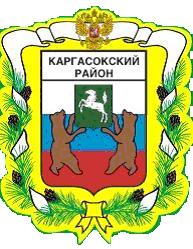 МУНИЦИПАЛЬНОЕ ОБРАЗОВАНИЕ «Каргасокский район»ТОМСКАЯ ОБЛАСТЬДУМА КАРГАСОКСКОГО РАЙОНА           Заслушав информацию, представленную заместителем председателя комиссии по делам несовершеннолетних и защите их прав Шамраевым А.Ф. о работе комиссии по делам несовершеннолетних и защите их прав за 2023 год, РЕШИЛА: И.о. Главы Каргасокского района			                                                       С.И.ГерасимовАнализ работы Каргасокской районной Комиссии по делам несовершеннолетних и защите их прав по исполнению переданных государственных полномочий по созданию и обеспечению деятельности за 12 месяцев 2023   	  Законодательство Российской Федерации, регулирующее деятельность по профилактике безнадзорности и правонарушений несовершеннолетних, основывается на Конституции Российской Федерации, общепризнанных нормах международного права, Федеральном законе от 24 июня 1999 года № 120-ФЗ «Об основах системы профилактики безнадзорности и правонарушений несовершеннолетних», далее 120 – ФЗ, Законе Томской области от 29.12.2005 N 241-ОЗ "О наделении органов местного самоуправления отдельными государственными полномочиями по созданию и обеспечению деятельности комиссий по делам несовершеннолетних и защите их прав", Законе Томской области от 08.10.2014 № 136 - ОЗ "О комиссиях по делам несовершеннолетних и защите их прав в Томской области". Согласно ст. 4  Федерального закона № 120-ФЗ в систему профилактики безнадзорности и правонарушений несовершеннолетних входят комиссии по делам несовершеннолетних и защите их прав, органы управления социальной защитой населения, федеральные органы государственной власти и органы государственной власти субъектов Российской Федерации, осуществляющие государственное управление в сфере образования, и органы местного самоуправления, осуществляющие управление в сфере образования (далее - органы, осуществляющие управление в сфере образования), органы опеки и попечительства, органы по делам молодежи, органы управления здравоохранением, органы службы занятости, органы внутренних дел, учреждения уголовно-исполнительной системы.     	  В состав Каргасокской Комиссии входят представители всех вышеперечисленных учреждений, а также дополнительно включены в состав: начальник ОНДиПР по Каргасокскому району, начальник отдела по воспитательной работе ОГБПОУ «КТПРТ», директор МБОУ ДО "Каргасокский ДДТ", куратор советников директоров по воспитанию и взаимодействию с детскими общественными объединениями в школах МО «Каргасокский район».      	Членами Комиссии являются руководители (их заместители) органов и учреждений системы профилактики, а также могут являться представители иных государственных (муниципальных) органов и учреждений, представители общественных объединений, религиозных конфессий, граждане, имеющие опыт работы с несовершеннолетними, депутаты соответствующих представительных органов, другие заинтересованные лица.        Основными задачами деятельности по профилактике безнадзорности и правонарушений несовершеннолетних являются: предупреждение безнадзорности, беспризорности, правонарушений и антиобщественных действий несовершеннолетних, выявление и устранение причин и условий, способствующих этому; обеспечение защиты прав и законных интересов несовершеннолетних; социально-педагогическая реабилитация несовершеннолетних, находящихся в социально опасном положении; выявление и пресечение случаев вовлечения несовершеннолетних в совершение преступлений, других противоправных и (или) антиобщественных действий, а также случаев склонения их к суицидальным действиям.За 12 месяцев 2023 года проведено 23 заседания Комиссий, за аналогичный период прошлого года (далее - АППГ) 28, выездных 0 (АППГ - 2). Заседания Комиссии проводятся в соответствии с планом работы, утвержденным постановлением Комиссии на очередной календарный год или квартал, а также по мере необходимости. Заседания Комиссии проводятся не реже двух раз в месяц, согласно ст. 5 Закона Томской области от 08.10.2014 года № 136-ОЗ «О комиссиях по делам несовершеннолетних и защите их прав в Томской области».Всего за отчётный период в адрес Комиссии поступило 123 (АППГ - 145) материала, в том числе: - административных протоколов в отношении законных представителей - 79 (АППГ - 119);- административных протоколов в отношении несовершеннолетних - 26 (АППГ -13);- материалы на лишение (ограничение) родительских прав за отчетный период в адрес Комиссии поступили в отношении 8 семей (АППГ- 3).- постановлений об отказе в возбуждении уголовного дела – 10 (АППГ - 10).- постановлений, отмененных Каргасокским районным судом Томской области на основании протеста прокуратуры Каргасокского района – 1 (АППГ – 0). Всего по материалам, поступившим в адрес Комиссии, рассмотрено 121 человек (АППГ -143), из них: - законных представителей - 79 (АППГ - 120); - несовершеннолетних с 16-ти лет – 26 (АППГ - 13);- несовершеннолетних до 16-ти лет - 14 (АППГ - 9);- иных лиц, совершивших административные правонарушения в отношении несовершеннолетних – 2 (АППГ – 1).По результатам рассмотрения материалов на заседаниях Комиссии были выданы направления в ОГБУЗ «Каргасокская РБ» к врачу наркологу – 4 (АППГ - 2), ОГБУЗ «Каргасокская РБ» к врачу психиатру – 1 (АППГ – 0), ОКГУ «ЦЗН Каргасокского района» - 22 (АППГ – 20), ОГКУ «ЦСПСиД Каргасокского района» - 1 (АППГ – 1).На начало нового квартала на списочном учете состоит - 30 (АППГ - 19) несовершеннолетних, из них:- за употребление спиртных напитков - 3 (АППГ - 0),- за употребление наркотических и психоактивных веществ – 0 (АППГ - 0), - за употребление токсических веществ - 0 (АППГ - 2), - осужденные к условно-испытательным мерам наказания – 0 (АППГ -0), - по постановлению об отказе в возбуждении уголовного дела – 7 (АППГ - 7), - за непосещение учебных занятий – 0 (АППГ - 0), - иные основания (совершение административного правонарушения до достижения возраста привлечения к административной ответственности; самовольные уходы из дома, совершение административного правонарушения, повлекшего меры административного наказания) – 20 (АППГ - 10);Всего за отчетный период было снято с контроля Комиссии 25 (АППГ - 38) несовершеннолетних, в том числе: - с положительной реализацией программы индивидуальной профилактической работы (далее - ИПР) – 17 (АППГ- 26)- в связи достижение возраста совершеннолетия – 1 (АППГ- 7)- в связи со сменой места жительства – 7 (АППГ - 5).Всего за отчетный период было поставлено на контроль Комиссии 32 (АППГ – 49) несовершеннолетних.По данным от ОГКУ «ЦЗН Каргасокского района» за 2023 год всего трудоустроено: 137 несовершеннолетних от 14 до 17 (включительно) лет, из них: 20 несовершеннолетних, находящихся в «зоне риска» (состоящих на контроле в Комиссии, ПДН, внутришкольных учетах).Всего потрачено денежных средств на трудоустройство несовершеннолетних от 14 до 17 лет за 2023 год:За счет средств работодателей: 455 601,00 рублей;Из средств местного бюджета: 658 187,00 рублей;Из регионального бюджета: 164 689,00 рублей.Профилактика построена на раннем предотвращении безнадзорности и совершения несовершеннолетними правонарушений в первую очередь из неблагополучных семей. Всего за 12 месяцев на контроль в Комиссию было поставлено 20 неблагополучных семей, родители которых не исполняют, либо исполняют ненадлежащим образом обязанности по воспитанию несовершеннолетних детей, отрицательно влияют на них (АППГ- 47). Семей поставленных в 2023 г. на учет в Комиссию находящихся в социальном опасном положении – 5 (АППГ – 5).Всего за отчетный период рассмотрено 77 административных протоколов по ч.1 ст. 5.35 КоАП РФ, касающихся ненадлежащего исполнения родительских обязанностей (АППГ- 103).Количество семей, снятых с контроля по заключению отдела опеки и попечительства – 5 (АППГ - 6), из них:- в связи с положительной реализацией ИПР – 2 (АППГ-3)- лишение (ограничение) родительских прав - 1 (АППГ-3).Кроме того, за отчетный период Комиссией совместно с органами системы профилактики было проведено 78 профилактических мероприятия (АППГ- 97) из них: - по семьям, состоящим на контроле – 50 (АППГ - 55);- по несовершеннолетним, осужденным к условной мере наказания – 0 (АППГ -0);- по местам массовой концентрации несовершеннолетних – 20 (АППГ - 31);- по торговым точкам, с целью выявления незаконной продажи алкоголя и табачных изделий несовершеннолетним - 8 (АППГ - 11).За отчётный период проведено 28 мероприятий по вопросам координации деятельности органов и учреждений системы профилактики безнадзорности и правонарушений несовершеннолетних, защиты их прав (координационные совещания, «Дни профилактики», рабочие встречи).    Ежеквартально на заседаниях Комиссии заслушивается ОМВД по Каргасокскому району по вопросу состояния преступности несовершеннолетних на территории Каргасокского района.Ежеквартально на заседаниях Комиссии рассмотрение информации по исполнению решений Комиссии.Всего: 71 штраф;Из них: Оплачено: 25 штрафов;Не оплачено: 46 штрафов.Истек срок оплаты (70 дней) из 46: 33 штрафа.Из 33 вручено постановлений: 15Вернулись: 16 (со дня возвращения письма срок 70 дней)Нет сведений о вручении (отправляем постановления в феврале 2024): 2Направлено сообщений для составления протоколов по ч. 1 ст. 20.25 КоАП РФ: 23 Направлено сообщений в ОСП по Каргасокскому району: 25      РЕШЕНИЕ       РЕШЕНИЕ       РЕШЕНИЕ 21.02.2024                 №245                  №245 с. Каргасокс. Каргасок                            О работе комиссии по делам несовершеннолетних и защите                                                              их прав за 2023 годПринять информацию о работе комиссии по делам несовершеннолетних и защите их прав за 2023 год к сведению.Председатель ДумыКаргасокского района     М.В. Хлопотной   